DAILY EVENTS at a GLANCEMonday, March 5th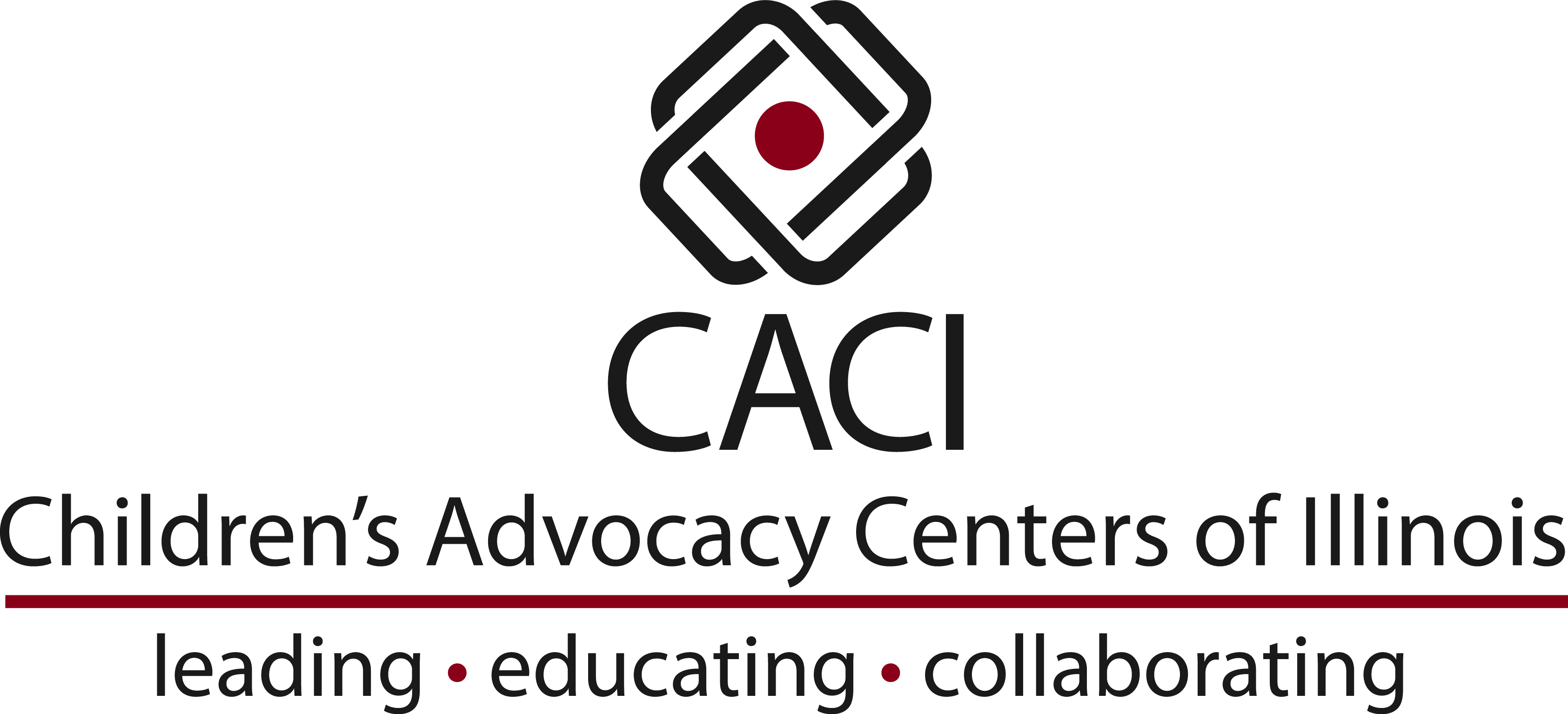 Daily Events at a GlanceTuesday, March 6thMonday, March 5th8:00 A.M-9:00 A.M.CHECK INCACI STAFFEntryway of the first floor of Hamburger UniversityMonday, March 5th7:00 A.M.-9:00 A.M.BREAKFASTFirst Floor Foyer of Hamburger University by Registration TableMonday, March 5th9:00 A.M.-10:30 A.M.KEYNOTE  C.T. WilsonROOM 222Monday, March 5th10:45 A.M.-12:15 P.M.Grooming Behaviors Among Child Molesters and their Impact on Victims  Darrel B. TurnerROOM 222Monday, March 5th10:45 A.M.-12:15 P.M.The LGBTQ- Identified Child & the Forensic Interview  Elizabeth KingROOM 224Monday, March 5th10:45 A.M.-12:15 P.M.Active Advocacy Nuts and Bolts Beth OlsonROOM 248Monday, March 5th10:45 A.M.-12:15 P.M.Pediatric Strangulation:  A MDT Approach  Allyson CordoniROOM 226Monday, March 5th12:15 P.M.-1:15 P.M.LUNCHFirst Floor Foyer of Hamburger University by Registration TableMonday, March 5th1:15 A.M.-2:45 P.M.Analysis of Patterns of Deception and Denial Among Sex Offenders Pt. 1  Darrel B. TurnerROOM 222Monday, March 5th1:15 A.M.-2:45 P.M.So.. Are You Really Prepared to Serve Kids with Diverse Disabilities?  Elizabeth KingROOM 224Monday, March 5th1:15 A.M.-2:45 P.M.Trauma Informed Advocacy in Practice-Pt. 1  Beth OlsonROOM 248Monday, March 5th1:15 A.M.-2:45 P.M.Recognition of Physical Abuse  Dr. Kathi MakoroffROOM 226Monday, 
March 5th2:45 P.M.-3:00 P.M.AFTERNOON SNACKSFirst Floor Foyer of Hamburger University by Registration TableMonday, March 5th3:00 P.M.-4:30 P.M.Analysis of Patterns of Deception and Denial Among Sex Offenders Pt. 2  Darrel B. TurnerROOM 222Monday, March 5th3:00 P.M.-4:30 P.M.Cultural Humility & Your MDT
 Elizabeth KingROOM 224Monday, March 5th3:00 P.M.-4:30 P.M.Trauma Informed Advocacy in Practice-Pt. 2  Beth OlsonROOM 248Monday, March 5th3:00 P.M.-4:30 P.M.Medical Child Abuse  Dr. Kathi MakoroffROOM 226Tuesday, March 6th8:00 A.M-9:00 A.M.CHECK INCACI STAFFEntryway of the first floor of Hamburger UniversityTuesday, March 6th7:00 A.M.-9:00 A.M.BREAKFASTFirst Floor Foyer of Hamburger University by Registration TableTuesday, March 6th9:00 A.M.-10:30 A.M.KEYNOTE  Lt. Mark WynnROOM 222Tuesday, March 6th10:45 A.M.-12:15 P.M.Beyond the Obvious- Interpreting the Power, Control, and Manipulation  Lt. Mark WynnROOM 222Tuesday, March 6th10:45 A.M.-12:15 P.M.Maximizing the Forensic Interview- Developing Sound Questions Ali AlstodtROOM 224Tuesday, March 6th10:45 A.M.-12:15 P.M.Creating a Trauma Informed System of Care Learning Collaboration  Ginger MeyerROOM 248Tuesday, March 6th10:45 A.M.-12:15 P.M.Assistance in Asserting and Enforcing Victims’ Rights  Cynthia HoraROOM 226Tuesday, March 6th12:15 P.M.-1:15 P.M.LUNCHFirst Floor Foyer of Hamburger University by Registration TableTuesday, March 6th1:15 A.M.-2:45 P.M.Sexual Assault-Myths and MisconceptionsLt. Mark WynnROOM 222Tuesday, March 6th1:15 A.M.-2:45 P.M.From the Mouths of Babes:  What Kids are Telling Us About Delayed Disclosure  Ali AlstodtROOM 224Tuesday, March 6th1:15 A.M.-2:45 P.M.The Who, What, When Where, and Why of Pediatric Sexual Abuse/Assaults Exams  Joan Pernecke/Dr. Careyana BrenhamROOM 248Tuesday, March 6th1:15 A.M.-2:45 P.M.Therapeutic Work with Non-Offending Parents in Sexual Abuse Cases  Cynthia KingROOM 226Tuesday, 
March 6th2:45 P.M.-3:00 P.M.AFTERNOON SNACKSFirst Floor Foyer of Hamburger University by Registration TableTuesday, March 6th3:00 P.M.-4:30 P.M.High Profile Offenders
 Lt. Mark WynnROOM 222Tuesday, March 6th3:00 P.M.-4:30 P.M.Additional Resources for Crime Victims:  A Prosecution Perspective  Jennifer CliffordROOM 224Tuesday, March 6th3:00 P.M.-4:30 P.M.Mass Incident Policy Development and the AOCAC Child Abuse Investigative Resource Team  AOCAC CAIR TEAMROOM 248Tuesday, March 6th3:00 P.M.-4:30 P.M.Cognitive Behavior Trauma Focused Work with Victims of Sexual Abuse  Cynthia KingROOM 226